Clinical care for primary ciliary dyskinesia: current challenges and future directions Bruna Rubbo,12 Jane Lucas12+1 Primary Ciliary Dyskinesia Centre, NIHR Biomedical Research Centre, University of Southampton, Southampton, United Kingdom2 Primary Ciliary Dyskinesia Centre, University Hospital Southampton NHS Foundation Trust, Southampton, United Kingdom+ Correspondence: Jane Lucas, Southampton University Hospital, Mailpoint 803, Tremona Road, Southampton, SO16 6YD, UK. E-mail: jlucas1@soton.ac.ukABSTRACTPrimary ciliary dyskinesia (PCD) is a rare genetic disease that affects motility of cilia, leading to impaired mucociliary clearance. It is estimated that the vast majority of patients with PCD have not been diagnosed as such, providing a major obstacle to delivering appropriate care. Challenges in diagnosing PCD include lack of disease-specific symptoms and absence of a single, ‘gold standard’, diagnostic test. Management of patients is currently not based on high-level evidence because research findings are mostly derived from small observational studies with limited follow-up period. In this review, we provide a critical overview of the available literature on clinical care for PCD patients, including recent advances. We identify barriers to PCD research, and make suggestions for overcoming challenges.INTRODUCTION Primary ciliary dyskinesia (PCD) is a heterogeneous genetic disease characterised by abnormal ciliary function. Impaired mucociliary clearance due to abnormal function of epithelial cilia in lungs, paranasal sinuses and ears leads to recurrent and chronic infections of upper and lower airways. Clinical presentation of PCD is heterogeneous and patients present different combinations of symptoms, some of which vary over time [1, 2]. Moreover, the symptoms are non-specific contributing to the challenge for general clinicians to identify patients to refer to specialist units for diagnostic testing. However, the pattern and combination of symptoms can be strongly suggestive [3, 4]. Symptoms usually occur within the first few hours after birth, with over 70% of PCD patients suffering from unexplained neonatal respiratory symptoms (NRS) [3, 5, 6]. Persistent wet cough is one of the most frequently reported symptoms [1, 3]. Chronic suppurative pulmonary infections lead to irreversible lung damage, with bronchiectasis seen in both children and adults [1]. Recurrent otitis media is often present at an early age [7] and can lead to significant hearing loss and speech impairment [8].Approximately half of PCD patients have complete mirror image of major organs situs (situs inversus (SI)) [9, 10]. This occurs due to disruption of embryonic nodal flow, responsible for determining left-right symmetry [11]. Patients with heterotaxy (or situs ambiguous (SA)) often present with congenital heart disease (CHD) [12]. The sperm flagella and the fimbriae of fallopian tubes exhibit a similar structure to respiratory cilia, with studies reporting fertility problems in men and women [1, 13, 14].Prevalence is estimated to be around 1:10,000, higher in consanguineous populations [15, 16], although true prevalence of the disease is unknown and many patients remain undiagnosed [17]. There are a number of recent reviews on the diagnosis and management of PCD [18-27]. This review aims to provide a critical evaluation of the literature, identifying obstacles to patient care, and suggesting future direction for PCD research and clinical care. REFERRAL FOR TESTING A major challenge is identifying patients to refer for diagnostic testing. PCD centres are highly specialised, making geographical access a problem. Referral of appropriate patients for testing is therefore a crucial step on the diagnostic pathway. There is a lack of awareness of PCD by general practitioners and paediatricians. An international survey of 271 PCD patients reported 37% had over 40 visits to medical professionals due to PCD-related symptoms before being referred for testing [28]. The most prevalent symptoms in PCD are not disease-specific; perhaps not surprisingly, patients with SI, a rare condition in the general population [29], are diagnosed at an earlier age [17].The development of screening tests and predictive tools is paramount to improve accurate identification of patients for diagnostic testing. The recently published European Respiratory Society (ERS) guidelines for the diagnosis of PCD, provides recommendations on patient referrals [30]. Simple and easy-to-use predictive tools that provide disease probability scores such as PICADAR [3] and expert-defined clinical symptoms scores [10] will likely improve referrals from secondary care but require validation in different settings [26].Despite the majority of patients presenting with NRS [5], studies have shown that neonates are rarely diagnosed with PCD [2, 17] nor referred early for testing [28]. Mullowney et al [6] demonstrated that the combination of lobar collapse, SI, and/or a persistent oxygen therapy for over 2 days in term newborns with respiratory distress can accurately predict PCD. The diagnosis should also be considered in term neonates with normal situs.A recently published meta-analysis highlighted variations on the reporting of clinical manifestations in PCD in different studies [1]. Despite reports of over 70% PCD patients suffering from NRS, the review found only 33% of the studies described NRS. It is unclear if these findings reflect limitations in data collection by the authors, issues in recording and reporting these symptoms by clinicians, or a combination of both. Symptoms described in the majority of studies lacked standardisation, limiting comparisons between them.A well-defined referral pathway is essential to guarantee patient access to diagnostic testing. A Europe-wide survey found differences in referral patterns impact disease prevalence [17]. For example, the active search for potential PCD cases in Cyprus led to a higher than average disease prevalence. PCD centres can centralise diagnosis and management of PCD patients, with the majority of patients willing to travel longer distances to have access to specialised tests and care [28]. In rare disorders, it is essential to have a high throughput of cases for appropriate training of healthcare professionals and diagnostic scientists. Research in PCD has shown centres managing over 20 patients are associated with diagnosis at an earlier age [17]. It is anticipated that centralised care will provide access for patients to expert centres using standardised protocols with quality assurance e.g. European Reference Network-LUNG (http://ern-lung.org/) [31] and the North American Genetic Disorders of Mucociliary Clearance Consortium.PCD DIAGNOSIS In the absence of a ‘gold standard’ test, diagnosis is reached through a combination of PCD-specific tests. The recently published ERS guidelines provides evidence-based recommendations on PCD diagnosis and offers an algorithm for diagnostic testing, which should be based on clinical symptoms, nasal nitric oxide (nNO) assessment, high-speed video microscopy analysis (HSVMA), transmission electron microscopy (TEM), and genotyping [30].  Importantly, the guidelines provide a hierarchal classification to determine diagnostic certainty based on tests performed and results (figure 1) [30]. Asserting the diagnostic certainty is important to ensure correct enrolment of confirmed cases in prospective cohorts and randomised clinical trials (RCTs). The availability of diagnostic tests varies between countries [17] and it might not be feasible to reach a definite diagnosis in centres with few resources due to financial limitations or lack of technical expertise [32]. Over 20% of patients included in the PCD Registry and 10% of studies included in a recent meta-analysis had diagnosis based on suggestive clinical history only, without diagnostic test confirmation [1, 33].  Figure 1. PCD classification according to the ERS guidelines for the diagnosis of PCD. 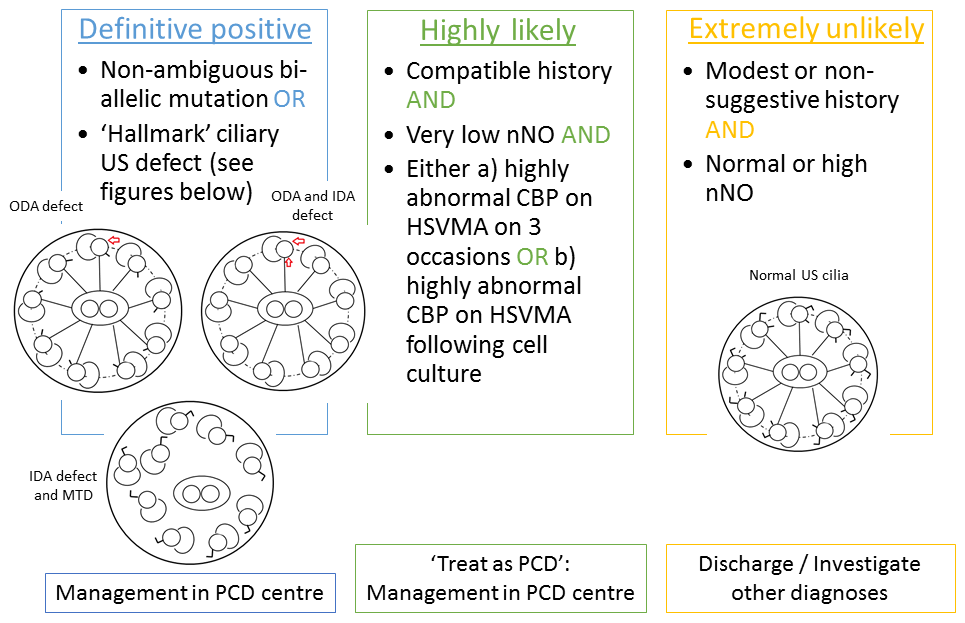 US: ultrastuctural defect; ODA: outer dynein arm; IDA: inner dynein arm; MTD: microtubular disarrangement; nNO: nasal nitric oxide; CBP: ciliary beat pattern; HSVMA: high-speed video microscopy analysis.Standardising reporting on diagnostic testingWhile advances were made to standardise the diagnostic pathway [30], improvements are needed on the conduct and reporting of results from diagnostic tests. Cut-off values vary considerably between centres, as they depend on local expertise, equipment, techniques, and laboratory and sample conditions [34]. For example, nNO has been extensively investigated as a screening test, since levels are extremely low in patients with PCD [35, 36]. A technically acceptable plateau of nNO levels is obtained using a stationary chemiluminescense analyser, preferably during a velum closure manoeuvre. However, a recent meta-analysis found high levels of heterogeneity between studies, reflecting differences in study design, age, control group and breathing techniques [36].Equally important is the selection of appropriate cut-off values that can be applied to different settings, analysers and populations. Leigh et al [37] has shown that 77 nL∙min-1 is a disease-specific discriminatory cut-off value reproducible in multiple sites when using a standardised protocol. However, there is still no consensus on appropriate thresholds, particularly for children <6 years of age. The ERS guidelines argue that nNO should not be used in isolation or as a general screening test, as it would perform poorly in populations with low prevalence of PCD (e.g. primary and secondary care settings) [36], but instead contribute to the final diagnostic decision [30].HSVMA is the only diagnostic test in common use to directly assess ciliary function. Ciliary beat frequency and pattern are analysed by experts using video images recorded by a camera attached to a microscope. Researchers have questioned the validity of HSVMA as ciliary beat pattern (CBP) analysis is observer-dependent [38], but recent studies have shown associations between specific changes in CBP, hallmark ultrastructural defects, and genotype [39, 40]. For example, immotile cilia are seen in patients with combined absence of outer dynein arms (ODA) and inner dynein arms (IDA) (e.g. ZMYND10), while ODA alone (e.g. DNAH5) is associated with residual movement and vast areas of static cilia [39, 40]. Circular beating from top-view is present in those with transposition defects [40]. While ‘typical’ cases (e.g. immotile or circular cilia)  are relatively easy to detect, subtle changes are difficult to differentiate from secondary defects by HSVMA and are only likely to be picked up by specialised scientists in high throughput centres, and even then risk being missed. There are significant challenges in standardising HSVMA testing and in using appropriate terminology for different beat patterns [41]; it is important to address these in order to generate comparable data.TEM is used to visualise respiratory cilia ultrastructure in transverse sections of chemically fixed epithelium. TEM was once the ‘gold standard’ for PCD diagnosis; however, it is now known that 15-20% of PCD cases have disease-causative mutations but normal ultrastructure by TEM [30, 39, 41-43]. A quantitative approach to cilia evaluation is recommended, however, there is no agreement on minimal number of cilia scored nor on terminology used for the ultrastructural defects . Pathogenic bi-allelic mutations in over 30 genes have been published to date [30]. These are estimated to be responsible for 60-70% of PCD cases [25, 38, 44], and as new genes are discovered this is likely to increase. Candidate gene analysis is still the main tool for gene identification but next-generation sequencing technologies might offer a greater insight once technical challenges are overcome [16]. Yet, the role of genetic testing in the diagnostic pathway is still unclear. Most studies to date focused on discovering novel genes and therefore were conducted in small cohorts with PCD already confirmed by TEM. Genetic testing can undoubtedly provide a diagnosis in cases where HSVMA and TEM are normal or subtlety abnormal e.g. DNAH11, CCDC103 [42]. It is imperative that future studies are designed to assess the use of genetic screening as a diagnostic tool. IF is based on the visualisation of fluorescence-labelled antibodies specific for cilia proteins in epithelial cells. Antibodies targeting ODA, IDA, radial spoke head and dynein regulatory complex proteins are available but do not cover all known ultrastructural defects. Shoemark et al [46] recently published the first diagnostic study assessing IF accuracy, which showed that IF correctly identified 22 out of 25 PCD patients and all negative controls. These findings strongly suggest that IF can play an important role in the diagnostic pathway but there is need for a wider range and better quality of antibodies, and standardisation of IF conduct and reporting.EMT is a computer-assisted TEM technique that allows for generation of three-dimension images, providing high-resolution projections of cilia US. There have been no diagnostic studies to date but Shoemark et al [43] have shown that patients with mutations in HYDIN or DNAH11, which are difficult to diagnose using standard TEM [42, 47], can be identified using ET.  PCD MANAGEMENT (2151 words) 2103Similar to other rare diseases, the evidence-base for treating patients with PCD is poor. Therefore, the choice of management strategy is based on expert consensus and the clinician’s personal experience [48]. There are two expert consensus statements on PCD management: the 2009 ERS Task Force Consensus in Children [48], and the 2016 North-American PCD Foundation Consensus [12], neither of which are evidence-based. Both recommend regular follow-up visits at least every 6 months, conducted in specialist centres with multidisciplinary team experienced in managing chronic suppurative lung disease.Lower airway managementRespiratory management is largely extrapolated from cystic fibrosis (CF) and non CF-bronchiectasis despite differences of PCD pathophysiology, prognosis and response to treatment [49, 50]. The cornerstones of lower airway management are regular monitoring of lung function, pulmonary physiotherapy coupled with exercise, and active treatment of infections with antibiotics.Pulmonary monitoring usually combines lung function tests, sputum microbiology cultures and chest imaging.  Spirometry-derived FEV1 is used to monitor disease progression in most respiratory diseases, with chest radiography (CXR) reserved for acute episodes or occasional monitoring. Studies have questioned the sensitivity of FEV1 to monitor disease progression and to detect early lung damage. Marthin et al [51] found a high degree of variation in FEV1 decline, unrelated to age at diagnosis or baseline FEV1. A recent study on adults with PCD found a steeper annual decline of FEV1 in women and in patients chronically infected with Pseudomonas aeruginosa [52]. The combination of physiotherapy and treatment of pulmonary exacerbations with antibiotics might lead to recovery of baseline FEV1 and prevent progression of lung damage but results are contradictory [53-55]. These findings suggest that pulmonary function decline is heterogeneous and might be associated with different genetic mutations, gene modifiers or environmental influences. However, conclusions are based on small studies with different designs, populations, outcome measures, diagnostic methods, and definitions of pulmonary exacerbation. It is therefore imperative to apply standardised definitions where available (e.g. diagnosis based on ERS guideline) and develop clear definitions were necessary (e.g. pulmonary exacerbation in PCD patients). HRCT can detect a variety of abnormalities in PCD patients early in life. Radiation risk restricts the use of high-resolution chest computerised tomography (HRCT) for regular monitoring of PCD where patients may have normal life expectancy; however HRCT can detect bronchiectasis at an early age before changes in lung function or CXR occur. Radiation risks need to be balanced against the benefits of identifying early airway changes but the data on which to base the assessments are limited. Correlations between bronchiectasis severity scores derived from HRCT and FEV1 have produced conflicting results [56-58]. Future studies must avoid selection bias, as patients who have routine imaging tests tend to have more severe disease. For example, in Kennedy et al [56] all adults and over half of the children had bronchiectasis, and 27% had undergone lobectomy. Lung clearance index (LCI) derived from multiple breath washout is a radiation-free candidate for disease monitoring and seems to be particularly sensitive to detect early lung disease compared to FEV1 [59]. However, correlations between LCI and HRCT have also shown opposing results and longitudinal data is lacking [58, 60]. There is no consensus on a definition for pulmonary exacerbation in PCD. Most experts recommend prescribing oral antibiotics if worsening of respiratory symptoms or deterioration of lung function [44]. Both European and North American consensus statements recommend, at every patient visit: a) collection of sputum culture or oropharyngeal cough swabs for infection surveillance; and b) evaluation of lung function to monitor disease progression [12, 48]. Choice of antibiotic should be directed by culture results, when available. A recent study found age-dependent changes in bacterial pathogens in the lower respiratory tract, with H. influenzae and M. catarrhalis more frequent in children, and P. aeruginosa in teenagers and adults [61]. Antibiotic prophylaxis should be considered if repeated courses of antibiotics are required [12, 48], but prospective studies on use of prophylaxis [62] and on different prophylaxis regimes are needed. Experts recommend airway clearance through physiotherapy and exercise but there is no evidence or consensus on the most effective physiotherapy technique, with practices varying between centres [48]. Routine use of inhaled β-agonists is not recommended in PCD, as there is no evidence to suggest its benefits [63]. Dornase alfa promotes clearance of secretions by reducing mucus viscosity in the airways in CF management [64]. However, mucus fluidity is usually conserved in PCD and there is only low-level evidence for its use, derived solely from case studies with short follow-up [65]. Equally, there is no evidence for the use of hypertonic saline in PCD. A recently published double-blind crossover RCT did not show any clinically significant difference in quality of life (QoL) between patients on 7% hypertonic saline and isotonic saline [66]. However, it was underpowered, the primary outcome was not disease-specific, and the control group received nasal rinsing with saline, which might have some therapeutic benefit in PCD [67]. Upper airway managementLiterature on management of hearing loss and chronic rhinosinusitis (CRS) in PCD is scarce. Outcome measures are rarely defined and mostly derived from a limited number of old retrospective studies containing few patients [8, 68-70].Management of otitis media (OM) aims to improve hearing levels, and delays to language and academic development. Current options include antibiotic therapy, hearing aids and myringotomy with or without insertion of ventilation tubes (VT), with the main debate revolving around the latter [8]. The European consensus guidelines advised against VT use in children, based on low-level evidence derived from small studies reporting offensive otorrhoea post-surgery [8, 48]. The recent North American consensus guidelines, on the other hand, highlighted the poor evidence available on VT insertion and did not advocate against its use in PCD. Instead, they recommend counselling on likelihood of repeated VT insertions after initial placement and post-operative otorrhea [12].Two recent retrospective studies assessed hearing outcomes in children with PCD. Wolter et al [71] reported that hearing levels were maintained in a third of those treated conservatively (i.e. antibiotics or hearing aids) and were restored in 80% of those in whom VT were inserted, with the groups achieving similar hearing thresholds. However, a direct comparison between management strategies was not possible as patients with worse baseline hearing thresholds systemically received surgical intervention. Pruliere-Escabesse et al [72] observed a decrease in acute OM and an increase of chronic OM with age. Persistent OM with effusion was prevalent (over 80%) throughout all age groups. VT were inserted in half of the children, of which a further half required repeated replacements afterwards. Conductive deafness, defined as mean air conductive equal to or above 25 dB, decreased with age but was still considerably high (46%) for 12 to 17 year-olds.There is no clear consensus on the best treatment option for CRS in PCD [12, 48]. Sinus irrigation is a safe, cheap and normally well tolerated treatment option but studies are needed to assess its effectiveness in PCD. Similar to CF, the sinuses might act as a bacterial reservoir in PCD [73] and therefore bacterial eradication through endoscopic sinus surgery (ESS) might prove beneficial. Alanin et al [74] reported a significant improvement in health-related QoL SNOT-22 score after ESS and adjuvant treatment (i.e. saline nasal rinsing, topical steroids and 2 weeks of antibiotic treatment).Cardiac managementPatients with heterotaxy experience increased postoperative mortality [75] and risk for respiratory complications [76], associated with ciliary dysfunction in 42% of cases [77]. The inference is that at least some of these patients had undiagnosed PCD, suggesting that they might benefit from routine pre-surgical screening for PCD and intense peri-surgical respiratory management [77]. Studies have used different definitions and classification systems for heterotaxy [12, 78-83], despite standardisation efforts [84]. While some authors group SI and SA under the umbrella of heterotaxy [82], others believe it should be restricted to SA only [2, 81, 83, 84]. Using the latter, Kennedy et al [83] reported over 6% of PCD patients presented with heterotaxy. This is believed to be an underestimation, as abdominal imaging and echocardiograms are not done routinely in PCD patients. FertilityPrevalence of infertility and subfertility in PCD is still unknown. A systematic review suggested that 58% of women and 100% of men were infertile but included studies were highly heterogeneous [1]. Munro et al [85] reported azoospermia and oligospermia in a small sample size, with normal motility seen in only one patient. Raidt et al [86] demonstrated that motor protein composition of fallopian tube cilia is similar to that of respiratory cilia. Management strategies A European survey reported wide variations between management strategies for PCD, highlighting differences between countries and within European regions [87]. The number of patients treated per centre was the most important predictor of choice of management strategy. Centres with more PCD patients favoured well-established treatments such as airway clearance, while smaller centres were more likely to prescribe inhaled corticosteroids, a non–routinely recommended therapy in PCD [48]. Centralised delivery of care has improved patient outcomes in CF, including mitigating the severity of pulmonary disease [88], and a similar strategy was adopted for PCD in many countries. In England, for example, four PCD management services have been commissioned since 2013 [89]. Expert multidisciplinary reference centres working together through international networks are starting to optimise diagnostic and clinical management [31]. The optimal number of centres per country is not known but estimates suggest that, in a region of 10 million people, there should be 10 to 12 new PCD cases every year [26]. Outcome measuresThere is a lack of validated outcome measures for PCD. Health-related QoL, measured through age-specific questionnaires QOL-PCD, is the only validated PCD-specific outcome so far [90-92]. The Food and Drug Administration (FDA) and the European Medicines Agency (EMA) promote the use of patient reported outcome measures such as QOL-PCD in clinical trials, assessing the impact of the disease on the patient’s daily symptoms and functioning [93-95].{Agency, 2005 #148} Furthermore, definitions of important outcomes can vary considerably, hampering comparisons [34]. Pulmonary exacerbation, for example, has been defined as any change in respiratory status that requires intravenous antibiotic treatment in one study [53], and as the need for systemic antibiotics and/or a decline of FEV1% predicted of at least 10% in another [62]. Treatment efficacy and prognosis are largely derived from a handful of small longitudinal studies [53] whilst most observational studies use a cross-sectional design. The first adequately powered RCT in PCD is investigating the efficacy and safety of azithromycin prophylaxis and results should be available soon [62]. A Phase 2 study is evaluating the safety and efficacy of a sodium channel inhibitor VX-371 in subjects with PCD (https://clinicaltrials.gov/ct2/show/NCT02871778).The paucity of research studies in PCD reflects some of the challenges in undertaking good quality clinical research in rare diseases. There is, by definition, a small number of patients suffering from the disease, spread in a large geographical area. This is particularly concerning for RCTs, as conditions in different centres vary considerably [96]. Additionally, there is lack of investment in development of novel disease-specific therapies due to a reduced ‘potential market’, as the drug development process requires large initial investments. Potential future therapiesIn CF, early results from studies investigating the use of small molecule compounds that target the underlying defect have been encouraging [97-99]. On the other hand, RCTs in gene therapy in CF have so far failed to demonstrate clinical effectiveness [100]. Artificially engineered nucleases for DNA editing and antisense oligonucleotides for RNA editing might offer a better option for future therapy, but studies are at the pre-clinical stage. The discovery and development of therapies that can potentially rectify the basic disease defect or the resulting defective proteins in CF might serve as a model for other genetic disorders. However, the challenge is considerably higher in PCD, as it is caused by mutations in more than 30 genes, many yet unidentified, and it is genetically more heterogeneous than CF.Pushing the pipeline for new therapies requires a coordinated approach from scientists, clinicians and industry. BEAT-PCD, (Better Experimental Approaches to Treat Primary Ciliary Dyskinesia) (http://www.beatpcd.org/) is an example of an international network including experts from diverse clinical specialties (e.g. pediatric & adult pulmonology, ENT, physiotherapy) and multidisciplinary scientists (e.g. genetics, imaging, cell biology, microbiology, and bioinformatics), working with industrial partners. BEAT-PCD is supported by EU- Framework Horizon 2020 (COST Action BM1407), with the aim to identify gaps in knowledge, and then facilitate PCD-related research to identify mechanisms, study disease patterns and progression, define outcome measures, improve clinical management and identify high priority therapies [101]. In the United States, the PCD Foundation (http://www.pcdfoundation.org/) is promoting the advance of PCD through annual conferences, community education, patient advocacy, and research funding.CONCLUSIONSignificant advances have been made in PCD diagnosis in the last decade, culminating with the publication of the first evidence-based diagnostic guidelines. In PCD management, however, there is still no evidence for the different strategies currently employed. The shortage of validated standardised outcome measures hampers comparisons between studies, limiting conclusions based on the currently limited literature available. Future PCD studies in diagnosis and, particularly, management will benefit immensely from collaborative partnerships between specialised multidisciplinary healthcare professionals from different countries. The Europe-led BEAT-PCD and the North American GDMCC provide the ideal platform to enable collaborative international studies, allowing for pooling of PCD populations and generation of sharable and meaningful results. It is therefore imperative that PCD experts, facilitated by these networks, develop consensus definitions for commonly used terms in PCD, and validate outcomes for large prospective longitudinal studies and RCTs.ACKNOWLEDGEMENTS The National PCD Centre in Southampton is commissioned and funded by NHS England.  Research in Southampton is supported by NIHR Southampton Biomedical Research Centre, NIHR Wellcome Trust Clinical Research Facility and The AAIR Charity (Reg. No. 1129698).  JSL and BR are members of EU-funded COST Action BEAT-PCD (BM1407). Table 1. Summary of current knowledge, recent advances and remaining barriers in PCD, with suggestions for future research and implementation of findings.ERS: European Respiratory Society; GPs: general practitioners; PCD: primary ciliary dyskinesia; NRD: neonatal respiratory distress; IF: immunofluorescence; ET: electron microscopy tomography; CF: cystic fibrosis; RCTs: randomised controlled trialsREFERENCES1.	Goutaki M, Meier AB, Halbeisen FS, et al. Clinical manifestations in primary ciliary dyskinesia: systematic review and meta-analysis. Eur J Respir 2016; 48(4): 1081-1095.2.	Boon M, Jorissen M, Proesmans M, De Boeck K. Primary ciliary dyskinesia, an orphan disease. Eur J Pediatr 2013; 172(2): 151-162.3.	Behan L, Dimitrov BD, Kuehni CE, et al. PICADAR: a diagnostic predictive tool for primary ciliary dyskinesia. Eur J Respir 2016; 47(4): 1103-1112.4.	Leigh MW, Ferkol TW, Davis SD, et al. Clinical Features and Associated Likelihood of Primary Ciliary Dyskinesia in Children and Adolescents. Ann Am Thorac Soc 2016; 13(8): 1305-1313.5.	Noone PG, Leigh MW, Sannuti A, et al. Primary ciliary dyskinesia: diagnostic and phenotypic features. Am J Respir Crit Care 2004; 169(4): 459-467.6.	Mullowney T, Manson D, Kim R, et al. Primary ciliary dyskinesia and neonatal respiratory distress. Pediatrics 2014; 134(6): 1160-1166.7.	Sommer JU, Schafer K, Omran H, et al. ENT manifestations in patients with primary ciliary dyskinesia: prevalence and significance of otorhinolaryngologic co-morbidities. Eur Arch Otorhinolaryngol 2011; 268(3): 383-388.8.	Campbell RG, Birman CS, Morgan L. Management of otitis media with effusion in children with primary ciliary dyskinesia: a literature review. Int J Peaditr Otorhinolaryngol 2009; 73(12): 1630-1638.9.	Aylsworth AS. Clinical aspects of defects in the determination of laterality. Am J Med Genet 2001: 101(4); 345-355.10.	Leigh MW, Pittman JE, Carson JL, et al. Clinical and genetic aspects of primary ciliary dyskinesia/Kartagener syndrome. Genet Med 2009; 11(7): 473-487.11.	Hirokawa N, Tanaka Y, Okada Y. Left–Right Determination: Involvement of Molecular Motor KIF3, Cilia, and Nodal Flow. Cold Spring Harb Perspect Biol 2009; 1(1).12.	Shapiro AJ, Zariwala MA, Ferkol T, et al. Diagnosis, monitoring, and treatment of primary ciliary dyskinesia: PCD foundation consensus recommendations based on state of the art review. Pediatr Pulmonol 2016; 51(2): 115-132.13.	Eliasson  R, Mossberg  B, Camner  P, Afzelius  BA. The Immotile-Cilia Syndrome. New Engl J Med 1977; 297(1): 1-6.14.	Afzelius BA, Eliasson R. Male and female infertility problems in the immotile-cilia syndrome. Eur J Repir Dis Suppl 1983; 127: 144-147.15.	O'Callaghan C, Chetcuti P, Moya E. High prevalence of primary ciliary dyskinesia in a British Asian population. Arch Dis Child 2010; 95(1): 51-52.16.	Zariwala MA, Omran H, Ferkol TW. The emerging genetics of primary ciliary dyskinesia. Proc Am Thorac Soc 2011; 8(5): 430-433.17.	Kuehni CE, Frischer T, Strippoli MP, et al. Factors influencing age at diagnosis of primary ciliary dyskinesia in European children. Eur Respir J 2010; 36(6): 1248-1258.18.	Fitzgerald DA, Shapiro AJ. When to suspect primary ciliary dyskinesia in children. Paediatr Respir Rev 2016; 18: 3-7.19.	Lucas JS, Paff T, Goggin P, Haarman E. Diagnostic Methods in Primary Ciliary Dyskinesia. Paediatr Respir Rev 2016; 18: 8-17.20.	Horani A, Ferkol TW, Dutcher SK, Brody SL. Genetics and biology of primary ciliary dyskinesia. Paediatr Respir Rev 2016; 18: 18-24.21.	Harrison MJ, Shapiro AJ, Kennedy MP. Congenital Heart Disease and Primary Ciliary Dyskinesia. Paediatr Respir Rev 2016; 18: 25-32.22.	Morgan LC, Birman CS. The impact of Primary Ciliary Dyskinesia on the upper respiratory tract. Paediatr Respir Rev 2016; 18: 33-38.23.	Polineni D, Davis SD, Dell SD. Treatment recommendations in Primary Ciliary Dyskinesia. Paediatr Respir Rev 2016; 18: 39-45.24.	Daniels ML, Noone PG. Genetics, diagnosis, and future treatment strategies for primary ciliary dyskinesia. Expert Opin Orphan Drugs 2015; 3(1): 31-44.25.	Knowles MR, Daniels LA, Davis SD, et al. Primary ciliary dyskinesia. Recent advances in diagnostics, genetics, and characterization of clinical disease. Am J Respir Crit Care 2013; 188(8): 913-922.26.	Kuehni CE, Lucas JS. Toward an Earlier Diagnosis of Primary Ciliary Dyskinesia. Which Patients Should Undergo Detailed Diagnostic Testing? Ann Am Thorac Soc 2016; 13(8): 1239-1243.27.	Honore I, Burgel PR. Primary ciliary dyskinesia in adults. Rev Mal Resp 2016; 33:165-89.28.	Behan L, Dunn Galvin A, Rubbo B, et al. Diagnosing primary ciliary dyskinesia: an international patient perspective. Eur Respir J 2016; 48(4): 1096-1107.29.	Lin AE, Krikov S, Riehle-Colarusso T, et al. Laterality Defects in the National Birth Defects Prevention Study (1998–2007): Birth Prevalence and Descriptive Epidemiology. Am J Med Genet A 2014; 0(10): 2581-2591.30.	Lucas JS, Barbato A, Collins SA, et al. European Respiratory Society guidelines for the diagnosis of primary ciliary dyskinesia. Eur Respir J 2017; 49(1).31.	Humbert M, Wagner TO. Rare respiratory diseases are ready for primetime: from Rare Disease Day to the European Reference Networks. Eur Respir J 2017; 49(2).32.	Rumman N, Jackson C, Collins S, et al. Diagnosis of primary ciliary dyskinesia: potential options for resource-limited countries. Eur Respir Rev 2017; 26(143).33.	Werner C, Lablans M, Ataian M, et al. An international registry for primary ciliary dyskinesia. Eur Respir J 2016; 47(3): 849-859.34.	Goutaki M, Maurer E, Halbeisen FS, et al. The international primary ciliary dyskinesia cohort (iPCD Cohort): methods and first results. Eur Respir J 2017; 49(1).35.	Walker WT, Jackson CL, Lackie PM, et al. Nitric oxide in primary ciliary dyskinesia. Eur Repir J 2012; 40(4): 1024-1032.36.	Collins SA, Gove K, Walker W, Lucas JS. Nasal nitric oxide screening for primary ciliary dyskinesia: systematic review and meta-analysis. Eur Respir J 2014; 44(6): 1589-1599.37.	Leigh MW, Hazucha MJ, Chawla KK, et al. Standardizing nasal nitric oxide measurement as a test for primary ciliary dyskinesia. Ann Am Thorac Soc 2013; 10(6): 574-581.38.	Horani A, Brody SL, Ferkol TW. Picking up speed: advances in the genetics of primary ciliary dyskinesia. Pediatr Res 2014; 75(1-2): 158-164.39.	Raidt J, Wallmeier J, Hjeij R, et al. Ciliary beat pattern and frequency in genetic variants of primary ciliary dyskinesia. Eur Respir J 2014; 44(6): 1579-1588.40.	Chilvers MA, Rutman A, O'Callaghan C. Ciliary beat pattern is associated with specific ultrastructural defects in primary ciliary dyskinesia. J Allergy Clin Immunol 2003; 112(3): 518-524.41.	Jackson CL, Behan L, Collins SA, et al. Accuracy of diagnostic testing in primary ciliary dyskinesia. Eur Respir J 2016; 47(3): 837-848.42.	Knowles MR, Leigh MW, Carson JL, et al. Mutations of DNAH11 in patients with primary ciliary dyskinesia with normal ciliary ultrastructure. Thorax 2012; 67(5): 433-441.43.	Shoemark A, Hogg C. Electron tomography of respiratory cilia. Thorax 2013; 68(2): 190-191.44.	Davis SD, Ferkol TW, Rosenfeld M, et al. Clinical features of childhood primary ciliary dyskinesia by genotype and ultrastructural phenotype. Am J Respir Crit Care 2015; 191(3): 316-324.45.	Fliegauf M, Olbrich H, Horvath J, et al. Mislocalization of DNAH5 and DNAH9 in respiratory cells from patients with primary ciliary dyskinesia. Am J Respir Crit Care 2005; 171(12): 1343-1349.46.	Shoemark A, Frost E, Dixon M, et al. Accuracy of Immunofluorescence in the Diagnosis of Primary Ciliary Dyskinesia. Am J Respir Crit Care 2017 (doi: 10.1164/rccm.201607-1351OC).47.	Olbrich H, Schmidts M, Werner C, et al. Recessive HYDIN mutations cause primary ciliary dyskinesia without randomization of left-right body asymmetry. Am J Hum Genet 2012; 91(4): 672-684.48.	Barbato A, Frischer T, Kuehni CE, et al. Primary ciliary dyskinesia: a consensus statement on diagnostic and treatment approaches in children. Eur Respir J 2009; 34(6): 1264-1276.49.	Lucas JS, Carroll M. Primary Ciliary Dyskinesia and Cystic Fibrosis: Different Diseases Require Different Treatment. Chest 2014; 145(4): 674 - 676.50.	Cohen-Cymberknoh M, Simanovsky N, Hiller N, et al. Differences in Disease Expression Between Primary Ciliary Dyskinesia and Cystic Fibrosis With and Without Pancreatic Insufficiency. Chest 2014; 145(4): 738 - 744.51.	Marthin JK, Petersen N, Skovgaard LT, Nielsen KG. Lung function in patients with primary ciliary dyskinesia: a cross-sectional and 3-decade longitudinal study. Am J Respir Crit Care 2010; 181(11): 1262-1268.52.	Frija-Masson J, Bassinet L, Honoré I, et al. Clinical characteristics, functional respiratory decline and follow-up in adult patients with primary ciliary dyskinesia. Thorax 2016; 72(2):154-160.53.	Sunther M, Bush A, Hogg C, et al. Recovery of baseline lung function after pulmonary exacerbation in children with primary ciliary dyskinesia. Pediatr Pulmonol 2016; 51(12): 1362-1366.54.	Ellerman A, Bisgaard H. Longitudinal study of lung function in a cohort of primary ciliary dyskinesia. Eur Respir J 1997; 10(10): 2376-2379.55.	Ratjen F, Waters V, Klingel M, et al. Changes in airway inflammation during pulmonary exacerbations in patients with cystic fibrosis and primary ciliary dyskinesia. Eur Respir J 2016; 47(3): 829-836.56.	Kennedy MP, Noone PG, Leigh MW, et al. High-resolution CT of patients with primary ciliary dyskinesia. AJR Am J Roentgenol 2007; 188(5): 1232-1238.57.	Maglione M, Bush A, Montella S, et al. Progression of lung disease in primary ciliary dyskinesia: is spirometry less accurate than CT? Pediatr Pulmonol 2012; 47(5): 498-504.58.	Boon M, Vermeulen FL, Gysemans W, et al. Lung structure-function correlation in patients with primary ciliary dyskinesia. Thorax 2015; 70(4): 339-345.59.	Green K, Buchvald FF, Marthin JK, et al. Ventilation inhomogeneity in children with primary ciliary dyskinesia. Thorax 2011; 67(1):49-53.60.	Irving SJ, Ives A, Davies G, et al. Lung Clearance Index and High-Resolution Computed Tomography Scores in Primary Ciliary Dyskinesia. Am J Respir Crit Care 2013; 188(5): 545-549.61.	Alanin MC, Nielsen KG, von Buchwald C, et al. A longitudinal study of lung bacterial pathogens in patients with primary ciliary dyskinesia. Clin Microbiol Infect 2015; 21(12): 1093.e1091-1097.62.	Kobbernagel HE, Buchvald FF, Haarman EG, et al. Study protocol, rationale and recruitment in a European multi-centre randomized controlled trial to determine the efficacy and safety of azithromycin maintenance therapy for 6 months in primary ciliary dyskinesia. BMC Pulm Med 2016; 16(1): 104.63.	Koh YY, Park Y, Jeong JH, et al. The effect of regular salbutamol on lung function and bronchial responsiveness in patients with primary ciliary dyskinesia. Chest 2000; 117(2): 427-433.64.	Bryson HM, Sorkin EM. Dornase alfa. A review of its pharmacological properties and therapeutic potential in cystic fibrosis. Drugs 1994; 48(6): 894-906.65.	NHS England Specialised Services Clinical Reference Group for Paediatric Medicine. Clinical commissioning policy: dornase alfa inhaled therapy for PCD (all ages). 2016. Available from:  https://www.england.nhs.uk/commissioning/wp-content/uploads/sites/12/2016/07/16029_FINAL.pdf (last accessed 10/03/2017)66.	Paff T, Daniels JM, Weersink EJ, et al. A randomised controlled trial on the effect of inhaled hypertonic saline on quality of life in primary ciliary dyskinesia. Eur Respir J 2017; 49(2).67.	Kuehni CE, Goutaki M, Kobbernagel HE. Hypertonic saline in patients with primary ciliary dyskinesia: on the road to evidence-based treatment for a rare lung disease. Eur Respir J 2017; 49(2).68.	Mener DJ, Lin SY, Ishman SL, Boss EF. Treatment and outcomes of chronic rhinosinusitis in children with primary ciliary dyskinesia: where is the evidence? A qualitative systematic review. Int Forum Allergy Rhinol 2013; 3(12): 986-991.69.	Parsons DS, Greene BA. A treatment for primary ciliary dyskinesia: efficacy of functional endoscopic sinus surgery. Laryngoscope 1993; 103(11 Pt 1): 1269-1272.70.	Hadfield PJ, Rowe-Jones JM, Bush A, Mackay IS. Treatment of otitis media with effusion in children with primary ciliary dyskinesia. Clin Otolaryngol Allied Sci 1997; 22(4): 302-306.71.	Wolter NE, Dell SD, James AL, Campisi P. Middle ear ventilation in children with primary ciliary dyskinesia. Int J Pediatr Otorhinolaryngol 2012; 76(11): 1565-1568.72.	Pruliere-Escabasse V, Coste A, Chauvin P, et al. Otologic features in children with primary ciliary dyskinesia. Arch Otolaryngol Head Neck Surg 2010; 136(11): 1121-1126.73.	Alanin MC, Johansen HK, Aanaes K, et al. Simultaneous sinus and lung infections in patients with primary ciliary dyskinesia. Acta Otolaryngolog 2015; 135(1): 58-63.74.	Alanin MC, Aanaes K, Hoiby N, et al. Sinus surgery can improve quality of life, lung infections, and lung function in patients with primary ciliary dyskinesia. Int Forum Allergy Rhinol 2016 doi: 10.1002/alr.21873.75.	Kim SJ, Kim WH, Lim HG, Lee JY. Outcome of 200 patients after an extracardiac Fontan procedure. J Thorac Cardiovasc Surg 2008; 136(1): 108-116.76.	Swisher M, Jonas R, Tian X, et al. Increased postoperative and respiratory complications in patients with congenital heart disease associated with heterotaxy. J Thorac Cardiovasc Surg 2011; 141(3): 637-644, 644.e631-633.77.	Nakhleh N, Francis R, Giese RA, et al. High prevalence of respiratory ciliary dysfunction in congenital heart disease patients with heterotaxy. Circulation 2012; 125(18): 2232-2242.78.	Anderson RH, Devine WA, Uemura H. Diagnosis of heterotaxy syndrome. Circulation 1995; 91(3): 906-908.79.	Hashmi A, Abu-Sulaiman R, McCrindle BW, et al. Management and outcomes of right atrial isomerism: a 26-year experience. J Am Coll Cardiol 1998; 31(5): 1120-1126.80.	Gilljam T, McCrindle BW, Smallhorn JF, et al. Outcomes of left atrial isomerism over a 28-year period at a single institution. J Am Coll Cardiol 2000; 36(3): 908-916.81.	Van Praagh R. Terminology of congenital heart disease. Glossary and commentary. Circulation 1977; 56(2): 139-143.82.	Peeters H, Devriendt K. Human laterality disorders. Eur J Med Genet 2006; 49(5): 349-362.83.	Kennedy MP, Omran H, Leigh MW, et al. Congenital heart disease and other heterotaxic defects in a large cohort of patients with primary ciliary dyskinesia. Circulation 2007; 115(22): 2814-2821.84.	Jacobs JP1, Anderson RH, Weinberg PM, et al. The nomenclature, definition and classification of cardiac structures in the setting of heterotaxy. Cardiol Young 2007; 17(S4): 1-28.85.	Munro NC, Currie DC, Lindsay KS, et al. Fertility in men with primary ciliary dyskinesia presenting with respiratory infection. Thorax 1994; 49(7): 684-687.86.	Raidt J, Werner C, Menchen T, et al. Ciliary function and motor protein composition of human fallopian tubes. Hum Reprod 2015; 30(12): 2871-2880.87.	Strippoli M-PF, Frischer T, Barbato A, et al. Management of primary ciliary dyskinesia in European children: recommendations and clinical practice. Eur Respir J 2012; 39(6): 1482-1491.88.	Mahadeva R, Webb K, Westerbeek RC, et al. Clinical outcome in relation to care in centres specialising in cystic fibrosis: cross sectional study. BMJ 1998; 316(7147): 1771-1775.89.	Lucas JS, Chetcuti P, Copeland F, et al. Overcoming challenges in the management of primary ciliary dyskinesia: the UK model. Paediatr Respir Rev 2014; 15(2): 142-145.90.	Lucas J, Botting N, DunnGalvin A, Copeland F. Development of a health related quality of life questionnaire for adult patients with Primary Ciliary Dyskinesia. Cilia 2012; 1(Suppl 1): P6.91.	Dell SD, Leigh MW, Lucas JS, et al. Primary Ciliary Dyskinesia: First Health-related Quality-of-Life Measures for Pediatric Patients. Ann Am Thorac Soc 2016; 13(10): 1726-1735.92.	Behan L, Leigh MW, Dell SD, et al. Validation of a health-related quality of life instrument for primary ciliary dyskinesia (QOL-PCD). Thorax 2017 doi: 10.1136/thoraxjnl-2016-20935693.	Apolone G, De Carli G, Brunetti M, Garattini S. Health-related quality of life (HR-QOL) and regulatory issues. An assessment of the European Agency for the Evaluation of Medicinal Products (EMEA) recommendations on the use of HR-QOL measures in drug approval. Pharmacoeconomics 2001; 19(2): 187-195.94.	European Medicines Agency; Committee for Medicinal Products for Human Use (CMHP). Reflection paper on the regulatory guidance for the use of health related quality of life (HRQL) measures in the evaluation of medicinal products. 2005. Available from: http://www.ema.europa.eu/ema/index.jsp?curl=pages/regulation/general/general_content_001238.jsp&mid=WC0b01ac0580032ec4  (last accessed 21/02/2017)95.	U.S. Department of Health and Human Services; Food and Drug Administration. Guidance for industry. Patient-reported outcome measures: use in medical product development to support labelling claims. 2009. www.fda.gov/downloads/Drugs/GuidanceComplianceRegulatoryInformation/Guidances/UCM193282.pdf  (last accessed 21/02/2017)96.	Spagnolo P, du Bois RM. The challenges of clinical research in  orphan diseases. In: V Cottin, L Richeldi, J-F Cordier, eds. Orphan lung diseases: a clinical guide to rare lung diseases.  1st Edn. Springer Verlag. 2015; pp5-15 Hardcover ISBN 978-1-4471-2400-9; ebook ISBN 978-1-4471-2401-697.	Quon BS, Rowe SM. New and emerging targeted therapies for cystic fibrosis. BMJ 2016; 352: i859.98.	Ramsey  BW, Davies  J, McElvaney  NG, et al. A CFTR Potentiator in Patients with Cystic Fibrosis and the G551D Mutation. New Engl J Med 2011; 365(18): 1663-1672.99.	Davies JC, Wainwright CE, Canny GJ, et al. Efficacy and safety of ivacaftor in patients aged 6 to 11 years with cystic fibrosis with a G551D mutation. Am J Respir Crit Care 2013; 187(11): 1219-1225.100.	Alton EW, Armstrong DK, Ashby D, et al. Repeated nebulisation of non-viral CFTR gene therapy in patients with cystic fibrosis: a randomised, double-blind, placebo-controlled, phase 2b trial. Lancet Respir Med 2015; 3(9): 684-691.101.	Rubbo B, Behan L, Dehlink E, et al. Proceedings of the COST action BM1407 inaugural conference BEAT-PCD: translational research in primary ciliary dyskinesia - bench, bedside, and population perspectives. BMC Proc 2016; 10(9): 66.Current knowledgeRecent advancesBarriersPossible action pointsAccess to serviceNumerous visits to medical professionals before appropriate referral [28]Development of screening through clinical predictive tools [3, 10]; ERS guidelines with clear patient referral criteria [30]Clinical predictive tools developed in specialist setting;Adopted of referral criteria by GPs and general paediatriciansValidation of screening tools in appropriate settings;Dissemination to non-specialists through support groups, conferences and mediaEarly diagnosisMajority of PCD patients present with unexplained NRD syndromeStudies investigating combination of neonatal symptoms to predict PCD [6]Limited literature on neonatal symptoms in PCDIncrease involvement of neonatologists in collaborative PCD studiesClinical manifestationsLimited knowledge on prevalence of symptomsMeta-analysis reporting prevalence of clinical manifestations [1]Lack of standardised definitions for symptoms;Lack of reporting of symptomsDevelop definition of PCD symptoms;Improve reporting of symptoms in future studiesDiagnostic testingRecommendations on diagnostic testing Classification system derived from the ERS guidelines on diagnostic testing for PCD [30]Lack of standardisation on test reporting;No diagnostic studies on genotypingDevelop protocols for diagnostic test reporting;Clarify role of genetics, IF and ET on diagnostic pathwayPCD managementMainly extrapolated from CF and non-CF bronchiectasis [12, 48]Limited number of prospective cohorts [34, 54, 55, 74] and RCTs [62, 63, 66]Lack of standardised and validated outcome measures;No definition for commonly used termsDevelop clear definition of terms and outcome measuresFuture therapiesNew advancements in CF on molecular and gene therapy [97, 100]Approval of 2 new therapies targeting the underlying defect in CF [98, 99]Complexity of PCD geneticsImprove gene identification;Genotype-phenotype correlations